Curriculum Vitae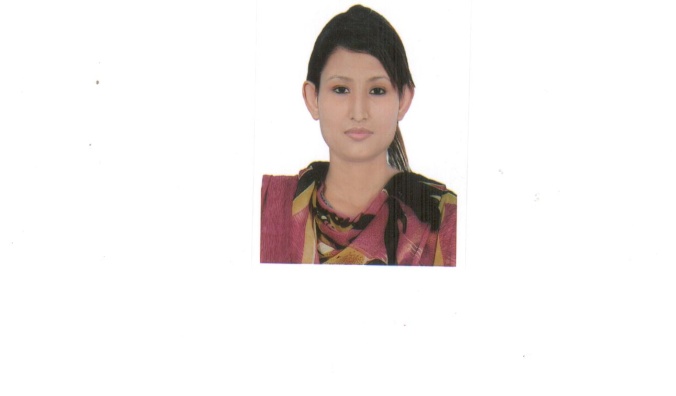 Nirmala Nirmala.364250@2freemail.com   OBJECTIVES:To pursue a dynamic and challenging career with an organization of repute, this gives value addition to the   organization as well as offers opportunity to enhance professional skills while getting a high level of satisfaction._______________________________________________________________________________________PROFESSIONAL EXPERIENCE:-ORGANISATIPN NAME- NOBEL IMPORT EXPORT ,KATHMANDU,NEPAL.FOR 2 YEARS-BHUWANESHWORI EXPORT PVT LTD , KATHMANDU, NEPAL FOR 1 YEARWorked as an accountant in Nepal.RESPONSIBILITIES:--  Preparing day book and maintained- Preparing ledger - Preparing cash book- Preparing cheque - Cashiering - Billing vouchers,invoice preparation- Worked according to the soft ware of the company- Inventory management-HIGHER SECONDARY SCHOOL ,CAMBRIDGE INTL SCHOOL , KTM ,NEPAL FOR 3 YEARS-HIGHER SECONDARY SCHOOL,NEW FLORENCE INTL BOARDING SCHOOL, KTM, NEPAL FOR 1 ½ YEARWorked as a teacher.  - taught as lower secondary teacher   -HANSOL MONTESSORI KTM, NEPAL Worked as a receptionist .Handled administration Customer service -TELEMARKETINGWorked at call center for Customer service.ACADEMIC PROFILE:TRAINING AND SKILLS:Beautician course Waitress: Food & BeverageTalleyBasic computer course: Microsoft office word , Microsoft Power Point, Microsoft Excel,PhotoshopLANGUAGE SKILLS: Fluent in English ,Hindi and NepaliS.RLevelYearBoardSchool/ CollegeDivision1S.L.C.2003H.M.GPrithwi Secondary Boarding SchoolKathmandu2nd2+22007H.S.E.BNational Open College,  Kathmandu2nd3B.B.ST.UJanamaitry Multiple, College,  KathmanduWaiting for result